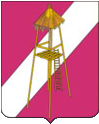 АДМИНИСТРАЦИЯ СЕРГИЕВСКОГО СЕЛЬСКОГО ПОСЕЛЕНИЯ КОРЕНОВСКОГО РАЙОНАПРОЕКТ  ПОСТАНОВЛЕНИЯ00 марта 2022 года                                                                                      № 00ст. Сергиевская  О признании утратившим силу  постановление  администрации Сергиевского сельского поселения Кореновского района от 06  ноября 2019 года № 112  «Об утверждении административного регламента администрации  Сергиевского сельского поселения Кореновского района «Осуществление муниципального контроля за соблюдением правил благоустройства территории  муниципального образования»            В  соответствии  с  Федеральным законом от 6 октября 2003 года  № 131-ФЗ «Об общих принципах организации местного самоуправления в Российской Федерации», уставом Сергиевского сельского поселения Кореновского района, протестом прокурора Кореновского района от 18 февраля 2022 года № 7-02-112-22, администрация Сергиевского сельского поселения Кореновского района  п о с т а н о в л я е т:	1. Признать утратившими силу постановление  администрации Сергиевского сельского поселения Кореновского района от 06  ноября 2019 года № 112  «Об утверждении административного регламента администрации  Сергиевского сельского поселения Кореновского района «Осуществление муниципального контроля за соблюдением правил благоустройства территории  муниципального образования».2. Признать утратившими силу постановление  администрации Сергиевского сельского поселения Кореновского района от 15  июня  2020 года № 68 «О внесении изменений в постановление администрации Сергиевского сельского поселения Кореновского района в постановление  администрации Сергиевского сельского поселения Кореновского района от 06  ноября 2019 года № 112  «Об утверждении административного регламента администрации  Сергиевского сельского поселения Кореновского района «Осуществление муниципального контроля за соблюдением правил благоустройства  территории  муниципального образования».3. Общему отделу администрации Сергиевского сельского поселения Кореновского района (Рохманка) обнародовать настоящее постановление на информационных стендах Сергиевского  сельского поселения Кореновского района и разместить его на официальном сайте администрации Сергиевского  сельского поселения Кореновского района в информационно-телекоммуникационной сети Интернет.4. Постановление вступает в силу со после  его официального обнародования.ГлаваСергиевского сельского поселенияКореновского района                                                                     А.П. Мозговой